金平县融媒体中心2024年公开招聘事业单位工作人员初试方案为了加强金平县融媒体播音员队伍力量，不断培养我县播音人才，县融媒体中心现面向社会公开招聘播音主持人员1人。结合播音主持岗位的特点，采取先初试再笔试的方式进行。现将初试方案制定如下。一、初试报名及资格审查（一）现场报名1.报名时间：2024年2月22日共1天，上午8:30—11:30，下午14:30—17:30。2.报名地点：考生需到金平县融媒体中心五楼办公室（金平县金河镇河东北路124号）填写报名表，不得由他人代报名。同时进行资格审查。（二）报名所需材料1.报名时须持户口簿（或户籍证明）、身份证、毕业证，近期免冠五分相片3张及所报考岗位条件要求的相关证明原件。其中户口簿、身份证、毕业证，需交复印件各一份（用A4纸复印）。2.2024年应届毕业生资格审查时，毕业证、学位证相关材料可先由就读学校出具证明（需有姓名、身份证号、入学时间、毕业时间、所学专业、学历、学位等考生基本情况的内容，并盖有学校或学生处公章）。考生提交证明材料的原件进行资格审查，但聘用审批时须提供毕业证、学位证及所报考岗位要求的相关证书原件。3.有工作单位的，须出具单位同意报考证明。4.若本人现用名与证件的名字不符者，必须由公安部门出具更名证明，并在报名时向工作人员出示。5.应聘者必须对所提交材料和填写信息的真实性负责，若存在弄虚作假行为，一经查实，自报名起至聘用后的任何时间，聘用部门均可取消其报名或聘用资格，所造成的一切后果由应聘者自己承担。二、初试时间、地点及方式要求（一）初试时间：2024年2月23日共1天，上午8:30—11:30，下午14:30—17:30。（二）初试地点：金平县融媒体中心七楼演播室（金平县金河镇河东北路124号）。（三）初试方式：初试采取专业素质测试方式进行，考核方式为上镜试播，准备时间为15分钟，测试时间控制在10分钟以内。考生参加初试时按抽签号播报一篇指定的新闻稿，主要测试考生普通话、仪表举止、上镜效果、语言表达、组织协调、逻辑思维等能力。总成绩为100分，考试成绩达60分（含60分）以上为合格。具体为：   1、形象气质（20分）   2、语音面貌（20分）   3、朗读能力（20分）   4、播音状态（20分）   5、肢体语言（20分）成绩计算按招聘小组考官的评分求出平均分即为该考生初试的总成绩。总成绩合格后方可参加网络报名。（四）基本要求：语音准确规范，语言组织流畅自如，仪表端庄大方，播音状态积极。初试者需化淡妆、着正装。（五）其他事项1.为维护初试工作的严肃性、公正性，由县人大、县政协工作人员对初试工作全过程进行监督，考生若发现考官或工作人员有违反工作规定和程序的，可向纪检监察机关反映。2.考生初试结束后统一当场公布成绩。3.报考人员未按时到指定地点参加初试的，不得参加网络报名，所造成的一切后果由本人承担。4.凡与应聘人员有夫妻关系、直系血亲关系（含拟制血亲）、三代以内旁系血亲关系以及近姻亲关系的初试考官、工作人员、监督人员，应实行回避。三、注意事项（一）请报名的考生在规定的初试时间内参加初试，未参加初试、错过初试时间或初试未通过的考生均不得参加网络报名。（二）该岗位考生参加笔试后，不再进行面试。初试成绩不带入考试总成绩，笔试总成绩即为考试总成绩。（三）未尽事宜，另行通知。金平县人力资源和社会保障局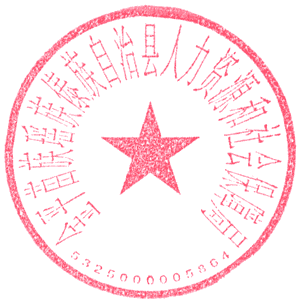 2024年2月7日